CW: Covalent Compounds – Lewis Structures AlternativeName:									Period:	    1	2	Directions: Draw Lewis structures for the following covalent compounds.H3P					5.  CO2N2H4					6.  HCNCF4					7.  C4H10SO3					8.  O39. Compare and contrast the properties of ionic and covalent compounds.		Ionic Compounds				Covalent Compounds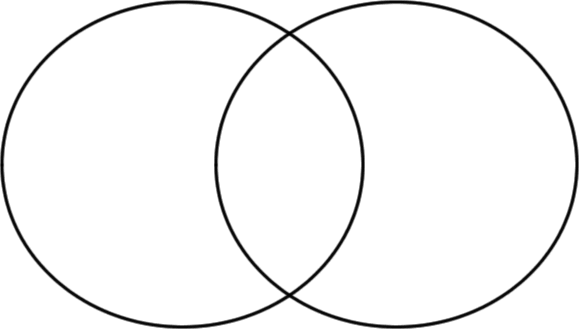 